文山國中109學年度辦理家庭教育親職、子職相關議題活動場次時間講題對象活動內容摘要參加人數-男參加人數-女照片1109.9.7下午6-7節我的斜槓人生-曲折路徑的挑戰與動力講員:蔡秦倫老師9年級學生講師分自己求學歷程，雖然曲折，但面對困難及挑戰的關鍵就是「不放棄自己」。10185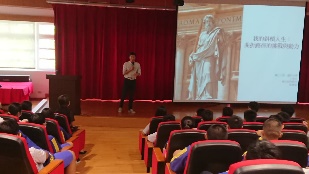 2109.9.19上午10:00    -11:30成為兒女的心靈捕手講員:丁介陶老師學校家長、教師及社區人士講師分享如何傾聽孩子的心聲，親子間才能有溫暖的溝通。334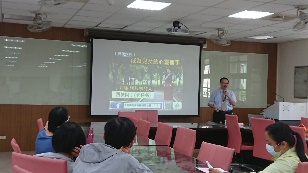 3109.10109.12生涯小團體專輔黃筱涵老師7、8年級學生透過小團體教導學生找出自己的興趣與優勢，發展夢想。63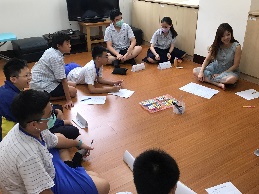 4109.10.30晚上19:00-21:00理解數位世代特質，讓親子關係更靠近講員:馬永年老師(夫婦)學校家長、教師及社區人士講師教導家長如何管理孩子手機的使用-在給孩子手機前須訂定規則，並確實實施，才能幫助孩子適當地使用手機。630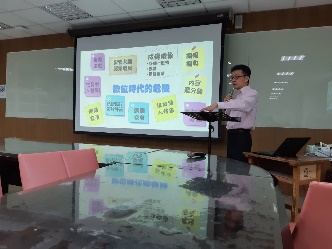 5109.11.27晚上19:00   -21:00如何在家教養品格講員:李玉珍老師學校家長、教師及社區人士講師以自己教養兒女所遇見的困難為例，帶出堅持品格教育的重要。316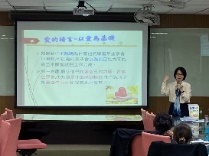 6109.1.27上午8:15    -9:00網路成癮宣導-手遊斷捨離講員:專輔林宜旻老師7年級學生透過宣導，教導學生認識遊戲設計背後的商業動機及對腦部的影響，協助學生學習控制自己玩遊戲的時間。10485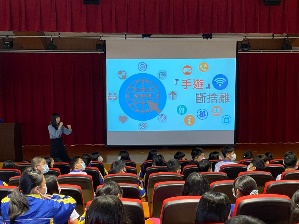 7110.1.6晚上19:00   -21:00適性入學宣導—家長場講員:楊憶湘校長學校家長讓家長明白如何協助孩子選擇適合自己的學校。218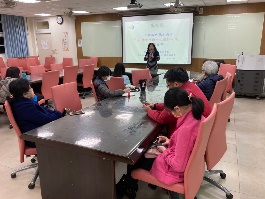 8110.1.26-28自9:00-15:50新希望種子「手工的溫度」營隊課程設計:教務處蕭偉智主任學生為中低收學生舉辦育樂營，提供學生生科、家政手作課程並安排校外參觀活動。47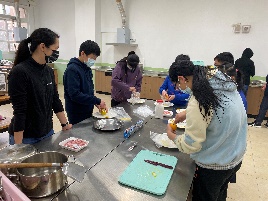 9110.2.25下午14:05-15:50適性入學宣導—九年級學生暨教師場講員:楊憶湘校長9年級學生暨教師讓學生明白如何選擇適合自己的學校。12275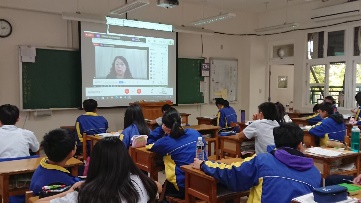 10110.3.23上午7:50   -9:00九年級「立下志願 登科及第」祈願活動活動策畫:教務處蕭偉智主任9年級學生依古禮，九年級同學會在進禮門前先洗手淨心，把自己的心沉澱下來。接著會經過泮池，再到孔子像前，禮敬至聖先師孔子後，再將自己的祈願卡掛在祈願亭上，完成祈願活動。12275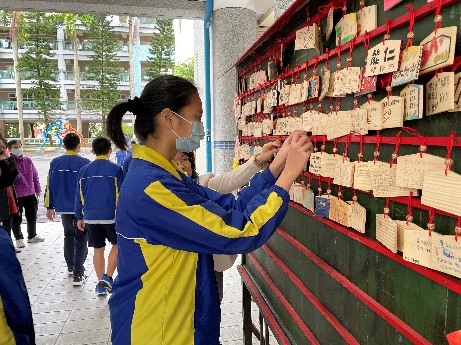 11110.4.15上午9:00   -11:00從心遇見自己，照亮孩子-薩提爾溝通案例分享講員:李儀婷老師學校教職員工講師以自己教養兒女的實例，應證薩提爾溝通方式的教養法則，讓聽眾留下深刻印象。015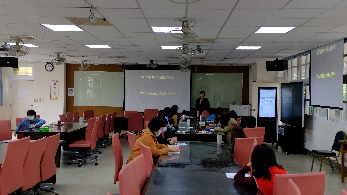 12110.4.23晚上19:00   -21:00如何培養孩子的人際力講員:陳品皓心理師學校家長、教師及社區人士講師透過幽默風趣的講述及體驗活動，幫助家長明白青少年的特質及與青少年相處的因應之道。425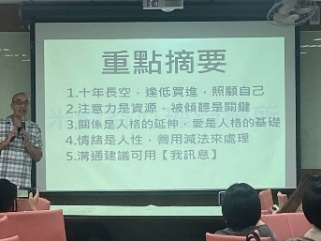 13110.5.4上午7:50   -8:159年級包高中活動活動策畫:教務處蕭偉智主任9年級學生教務處以包子、糕點及粽子，取其諧音，全體九年級學生在孔子銅像前會會考集體祈福。祝福九年級學生會考順利，能考上理想學校。12275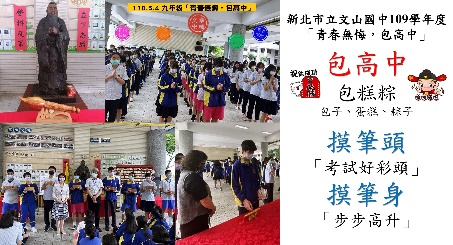 14110/4/30(五)至110/5/7(五)109學年母親節感恩週活動全校學生寫感恩卡片及與母親合照照片寫上感謝的話，製作成海報陳列於川堂，並於5/7上午10:00-10:15表演歌舞快閃活動，慶祝母親節！346245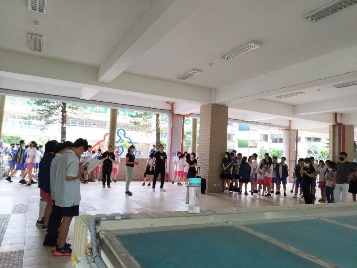 